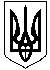 НОВОСАНЖАРСЬКА СЕЛИЩНА РАДАНОВОСАНЖАРСЬКОГО РАЙОНУ ПОЛТАВСЬКОЇ ОБЛАСТІ(тридцять восьма позачергова сесія селищної ради сьомого скликання)РІШЕННЯ22 жовтня 2020  року              смт Нові Санжари                                            № 9Про прийняття Комунального некомерційного 
підприємства «Новосанжарська центральна районна 
лікарня Новосанжарської районної ради Полтавської області»у комунальну власність Новосанжарської селищної обʼєднаноїтериторіальної громадиВідповідно до статті 142 Конституції України, Господарського кодексу України, статей 26, 60, п. 10 розділу V «ПРИКІНЦЕВІ ТА ПЕРЕХІДНІ ПОЛОЖЕННЯ» Закону України «Про місцеве самоврядування в Україні», Закону України «Про передачу об’єктів права державної та комунальної власності», рішення сорок четвертої позачергової  сесії районної ради сьомого скликання від 08 жовтня 2020 року «Про передачу Комунального некомерційного підприємства «Новосанжарська центральна районна 
лікарня Новосанжарської районної ради Полтавської області» у комунальну власність Новосанжарської селищної ради», у зв’язку із утворенням (ліквідацією) районів відповідно до постанови Верховної Ради України від 17.07.2020 року  № 807-ІХ «Про утворення та ліквідацію районів», враховуючи розпорядження Кабінету Міністрів України від 12.06.2020 року № 721-р «Про визначення адміністративних центрів та затвердження територій територіальних громад Полтавської області», розглянувши клопотання адміністрації Комунального некомерційного підприємства «Новосанжарська центральна районна лікарня Новосанжарської районної ради Полтавської області» від 25.09.2020 року № 1220 про прийняття підприємства до комунальної власності Новосанжарської обʼєднаної територіальної громади та Колективного звернення працівників Комунального некомерційного підприємства «Новосанжарська центральна районна лікарня Новосанжарської районної ради Полтавської області» від 25.09.2020 року № 3, з метою збереження доступності населення громади до спеціалізованої вторинної медичної допомоги, наявної матеріальної та діагностичної бази, медичних кадрів, враховуючи висновки  постійних комісій селищної ради, селищна радаВИРІШИЛА:1. Прийняти безоплатно із спільної власності територіальних громад сіл, селища Новосанжарського району Полтавської області у комунальну власність Новосанжарської селищної об’єднаної територіальної громади юридичну особу - Комунальне некомерційне підприємство «Новосанжарська центральна районна лікарня Новосанжарської районної ради Полтавської області», що знаходиться за адресою: смт Нові Санжари, вул. Шевченка, 51/49 та його майно.2. Делегувати Новосанжарській районній раді представників до складу комісії з приймання-передачі майна юридичної особи, що передається, у наступному персональному складі:- Івашина Валентин Миколайович – заступник селищного голови з питань діяльності виконавчих органів ради;- Яценко Віталій Іванович – начальник відділу містобудуання та архітектури, житлово-комунального господарства виконавчого комітету Новосанжарської селищної ради;- Кондратюк Тетяна Петрівна – начальник відділу юридично-правової допомоги виконавчого комітету Новосанжарської селищної ради;- Рубайко Олена Вікторівна – начальник відділу фінансування, економічного розвитку, бухгалтерського обліку та звітності виконавчого комітету Новосанжарської селищної ради;- Рукас Наталія Володимирівна – головний спеціаліст відділу містобудуання та архітектури, житлово-комунального господарства виконавчого комітету Новосанжарської селищної ради.3. Комісії з приймання-передачі майна здійснити приймання-передачу майна юридичної особи та подати акти приймання-передачі на затвердження Новосанжарської районної ради та Новосанжарської селищної ради.6. Контроль за виконанням цього рішення покласти на постійні комісії селищної  ради з питань соціальної політики і праці, культури, охорони здоровʼя, дитини, молоді, фізкультури і спорту та з питань житлово-комунального господарства, благоустрою, торгового і побутового обслуговування.Секретар селищної ради                                                                    О. О. Вовк